ส่วนราชการ	สำนักงานคณะกรรมการอาหารและยา XXXXXXXXXXXX  โทร. ๐-๒๕๙๐-XXXX	ที่	สธ XXXX/			วันที่		กุมภาพันธ์  ๒๕๕7	เรื่อง	ขออนุมัติเดินทางไปประชุม................ชื่อเรื่อง................ (ระบุชื่อการประชุม  ณ ระบุชื่อประเทศ*)     .                                                        เรียน	ปลัดกระทรวงสาธารณสุข (ผ่านกองการต่างประเทศ)		ความเป็นมา			ด้วยหน่วยงาน ..............................................................จะจัดการประชุม................................. ระหว่างวันที่ .................... ณ ไต้หวัน โดยมีวัตถุประสงค์เพื่อ .............................................................................  ข้อพิจารณา	สำนักงานคณะกรรมการอาหารและยา ขอเรียนว่า การประชุมดังกล่าวมีวัตถุประสงค์เพื่อ ......................จึงเห็นควรให้..............................เข้าร่วมประชุม/อบรมดังกล่าว ระหว่างวันที่……......................ณ………..…. ระหว่างวันที่ ................................... 
กรณี โดยใช้งบประมาณของสำนักงานคณะกรรมการอาหารและยา ให้ระบุ
โดยใช้งบประมาณของสำนักงานคณะกรรมการอาหารและยากรณี ได้รับการสนับสนุนงบประมาณ ให้ระบุ
โดยได้รับการสนับสนุนงบประมาณจาก..............................................................................................................	ข้อเสนอ	จึงเรียนมาเพื่อโปรดพิจารณา หากเห็นชอบ ขอได้โปรด	1. อนุมัติให้.................................เดินทางไปราชการในการประชุม .............ณ ................ระหว่างวันที่ ..................................... 
กรณี โดยใช้งบประมาณของสำนักงานคณะกรรมการอาหารและยา ให้ระบุ
โดยใช้งบประมาณของสำนักงานคณะกรรมการอาหารและยากรณี ได้รับการสนับสนุนงบประมาณ ให้ระบุ
โดยได้รับการสนับสนุนงบประมาณจาก..............................................................................................................	2. ลงนามในบันทึกเรียนปลัดกระทรวงสาธารณสุขเพื่อทราบด้วย จะเป็นพระคุณหมายเหตุ : * ชื่อประเทศ อ้างอิงตามประกาศสำนักนายกรัฐมนตรีและประกาศราชบัณฑิตยสถาน เรื่อง กำหนดชื่อประเทศ ดินแดน เขต การปกครอง และเมืองหลวง พ.ศ. 2544" และตามหลักเกณฑ์การทับศัพท์ภาษาต่างประเทศของราชบัณฑิตยสถาน ชื่อเรื่องการประชุมกรณีเป็นภาษาอังกฤษ ให้ใช้ตัวเลขอารบิก 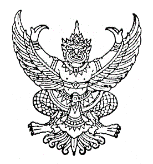               บันทึกข้อความ